Cupa Asachi 201403.08.20140. Atenție, în întrebare sunt înlocuiri!Autorii unui studiu publicat în ” Jurnalul Comportamentului Non-verbal” au rugat mai mulţi studenţi să evalueze atractivitatea unor femei. Ca să complice lucrurile, au spus studenţilor că toate femeile sunt prietene ale cercetătorilor. O parte dintre subiecţi a trebuit să răspundă cu mâţa în sac. Studiul a arătat că cei care au fost impuși să răspundă cu mâţa în sac au fost mai sinceri decât ceilalţi, chiar dacă părerea lor risca să supere pe cineva. Î: Spuneţi-ne ce am înlocuit prin expresia ”mâţa în sac”. Răspuns: mâna pe inimă Comentariu: Era studiat comportamentul nonverbal. Sperăm cu mâţa în sac că o să vă placă această cupă.Autor: Ion-Mihai Felea, Echipa AsachiRunda 11. Recordul oficial este de 12 acțiuni. Daca acțiunea ar fi realizată de 42 de ori, atunci rezultatul ar ajunge pană la lună, iar dacă ar fi realizată de 103 ori, rezultatul ar avea, probabil, grosimea întregului Univers. Î: Vă rugăm sa scrieți pe foițele de răspuns, despre ce acțiune este vorba?Răspuns: Îndoirea foii în două Comentariu: Vă rugăm să nu îndoiți foile de răspuns.Autor: Vasile Rotaru, Echipa Asachi2. Despre o trupă românească extrem de obscură s-a spus în bătaie de joc că este un dezastru al muzicii undergroud. În mod amuzant, aceasta este o descriere destul de exactă a denumirii. Î: Cum se numește trupa?Răspuns: Cutremur Comentariu: Trupa era un dezastru chiar și în mediul undergroundAutor: Ion-Mihai Felea, Echipa Asachi3. Sir Artur Eddington, cel care a demonstrat experimental teoria relativităţii, a fost lăudat odată de cineva: ”Sunteţi printre cei trei oameni din întreaga lume care înţeleg teoria relativităţii”. Eddington a rămas tăcut. Nu fiţi modest, profesore. Nu sunt, a răspuns Eddington. Încerc să-mi dau seama…Î: Răspundeți cât mai exact, ce încerca Eddington să își dea seama?Răspuns: Cine-i al treileaNu se acceptă: Cine-s ceilalți.Comentariu: Pe lângă el și Einstein.Autor: Ion-Mihai Felea, Echipa Asachi4. Blitz despre originea cuvintelor:a) Abraxas este cuvântul persan pentru ”zeu”. Ebraicii au mai adăugat la el un lexem care înseamnă ”cuvânt”. Ce s-a obţinut în rezultat?b) Romanii îi comparau pe cei care făceau nazuri cu un animal. Cu ce animal?Răspunsuri: a) Abracadabra b) CaprăComentariu: b) Capricios vine de la cuvântul latinesc pentru capră.Autor: Ion-Mihai Felea, Echipa Asachi5. Cei din Sud au fost întâmpinaţi anul acesta cu caramele. Cei din Nord au fost trimiși în 2010 în mină. Î: De ce?Răspuns: Din cauza prestaţiei de la CM de Fotbal. Comentariu: Este vorba de naţionalele celor două Corei.Autor: Ion-Mihai Felea, Echipa Asachi6. Regretatul George Pruteanu a observat că la o listă neoficială care conţine inclusiv și o bancă, trebuie să adăugăm și termeni tehnici precum ”stenoză aortică calcificată”. Î: Dar ce reprezintă această lista?Răspuns: cacofonii acceptate în limba română Comentariu: Lista ar mai conține elemente precum: biserica catolică, banca comercială, tactica cavalerească, Ion Luca Caragiale sau Marian Lupu. Lista nu este oficială, stipulată de Academia Română și circulă doar în folclorul lingvisticii.Autor: Ion-Mihai Felea, Echipa Asachi7. Blitz dublu cu cutie neagră.a) Denumirea acestei băuturi indică volumul inițial al vaselor în care era vândută, cât și direcția unor elemente din componența sa. Numiți-o!b) Acest produs, creat de Forrest Mars și Bruce Murrie, a fost gândit să poată fi consumat fără ca soldații să-și murdărească mâinile. Numiți-l!Răspuns: a) 7-UP b) M&M’s Sursa: http://www.ebrew.com/Jess/amusement/did_you_know_part_5.htmhttp://www.bostonpostgazette.com/gazette%204-1-11.pdf Autor: Andrian Macari, Echipa Asachi8. 46°00'53.1" lat. N 26°50'40.7" long. E45°54'45.8" lat. N 27°13'34.3" long. E46°03'38.7" lat. N 26°21'38.7" long. E”Triunghiul morții” este un film din anul 1999, iar cele primite sunt coordonatele celor 3 vârfuri ale triunghiului.Î: Numiți măcar unul dintre ele!Răspuns: Mărăști/Mărășești/Oituz Comentariu: Filmul lui Sergiu Nicolaescu - Triunghiul morţii. Acestea sunt coordonatele satului Mărăști, a orășelului Mărășești și a pasului Oituz.Autor: Ion-Mihai Felea, Echipa Asachi9. În unele limbi această procedură mai este numită ”tăietură regală”. Î: Dar cum o numim noi?Răspuns: CezarianăAutor: Ion-Mihai Felea, Echipa Asachi10. În jocul militar de strategie ”Unity of command” (Unitatea de comandă), trupele sovietice pot să aibă atașate unităţi NKVD. Asta le oferă bonusuri la atac și apărare, însă cu preţul unei limitări. Î: Ce nu poate să facă o unitate militară dotată cu NKVD?Răspuns: Să se retragă.Comentariu: Dacă pierde în luptă, este distrusă. Se știe că în cel de-al doilea război mondial detașamentele de pedeapsă erau mânate de NKVD-iști care îi împușcau pe cei care încercau să se retragă.Autor: Ion-Mihai Felea, Echipa AsachiRunda 211. Fanii echipei Kansas City Chiefs au reuşit să înregistreze un record guinness, Acesta a constituit 137,5 unităţi. Recordul Mariei Sharapova este egal cu circa 105 unităţi.Î: Care este unitatea de măsură?Răspuns: DecibeliComentariu. Cel mai mare sunet-gălăgie pe o arenă sportivă, calculată în decibeli. Sharapova este recunoscută pentru strigătele suave emise în teren.Sursă: http://tvrain.ru/brazil2014/video/novyj_rekord_ginnessa_kak_amerikanskie_fanaty_okazalis_gromche_vseh/354482/Autor: Eugeniu Bocancea, Echipa Asachi12. Blitz dublu.Limba japoneză a împrumutat zeci de cuvinte din alte limbi. Acestea sunt cunoscute drept ”gairaigo”, și sunt uneori versiuni trunchiate ale cuvintelor străine. De exemplu, ”anison” este un cântec tipic unui anumit anime, și provine de la cuvintele anime song; sau  pasokon, care provine de la cuvintele personal computer. Încercați să ghiciți ce înseamnă următoarele gairaigo, formate după același principiu.a) Răspundeți prin două cuvinte, ce înseamnă amefuto? b) Răspundeți printr-un cuvânt, ce înseamnă rimokon?Răspuns: a) fotbal american b) telecomandăComentariu: Ame(rican) + foot(ball) = amefuto. Rem(ote) + con(trol) = rimokon. Sursa: http://en.wikipedia.org/wiki/List_of_gairaigo_and_wasei-eigo_terms Autor: Andrian Macari, Echipa Asachi13. „Mazakon” este un alt gairago, care provine de la două cuvinte englezești. Î: Numele cărui rege din Teba apare foarte des în definiția acestui concept? Răspuns: OedipComentariu: Mazakon vine de la ”Mother complex” (”Complexul mamei”), care mai este cunoscut drept ”Complexul lui Oedip”. Sursa: http://en.wikipedia.org/wiki/List_of_Gairaigo_and_Wasei-eigo_terms Autor: Andrian Macari, Echipa Asachi14. [HEI a se citi [HEI], conform foneticii românești]Material distributiv - HEI HONEY I’M HOME.În anul 1990 a fost lansat sitcom-ul ”HEI HONEY I’M HOME”. În acest serial, Adolf Hitler și Eva Braun își agasează vecinii evrei din apartamentul de alături. După o furtună de critici, primul episod a rămas și ultimul episod difuzat al acestui serial. Î: Ce literă am omis în numele serialului? Răspuns: LComentariu: Titlul serialului era „HeiL honey i’m home”. Heil era salutul nazist.  Sursa: http://en.wikipedia.org/wiki/Heil_Honey_I'm_Home! Autor: Andrian Macari, Echipa Asachi15. În timpul recentului conflict din regiunea Crimeea, un vas militar rusesc a transmis către unul ucrainean cererea de a se preda. Cel din urmă a răspuns printr-o frază cunoscută, care la prima vedere ar părea paradoxală și a refuzat să se predea. Î: Care a fost răspunsul?Răspuns: Ruşii nu se predauComentariu: O frază atribuită lui Suvorov.Autor: Eugeniu Bocancea, Echipa Asachi16. Încă un blitz dublu cu gairaigo. Uneori cuvinte străine sunt preluate de japoneză în forma lor originală, sau puțin modificată, pentru a corespunde foneticii nipone. Astfel ”pechika” și ”papa” au aceleași sensuri ca și în limbile din care au provenit, de ”cuptor mic”, din rusă, și respectiv ”tată”, din franceză sau italiană. Încercați să ghiciți ce înseamnă următoarele gairaigo formate similar. a) Dessanb) IkuraRăspunsuri: a) Desen b) Icră / caviar. Comentariu: a) Desen, provine din franceză.  b) Икра, provine din rusă.Sursa: http://en.wikipedia.org/wiki/List_of_gairaigo_and_wasei-eigo_termsAutor: Andrian Macari, Echipa Asachi17. ”Ronpari” e un termen argotic japonez care înseamnă strabism (privire încrucișată). „Ronpari” este și el un gairago, provenind de la două substantive proprii străine. Î: Ce roman popular, publicat în anul 1859, este indisolubil legat de aceste două substantive proprii?Răspuns: Poveste despre două orașe. Comentariu: Un ochi se uită spre Londra, iar altul spre Paris.  În ”Poveste despre două orașe” de Charles Dickens acțiunea are loc în Londra și Paris. Sursa: http://en.wikipedia.org/wiki/List_of_gairaigo_and_wasei-eigo_termsAutor: Andrian Macari, Echipa Asachi18. 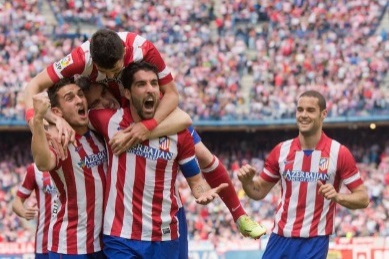 Multe echipe de fotbal au porecle. De exemplu Juventus este poreclită Bătrâna Doamnă. Arsenal – Tunarii. Liverpool – Cormoranii. Atletico Madrid este poreclită Colchoneros. Î: Dar ce produc adevărații colchoneros?Răspuns: SalteleComentariu: De la dungile de pe tricou.Autor: Ion-Mihai Felea, Echipa Asachi19. În timpul Campionatului Mondial de fotbal din Uruguay din 1930, presa uruguayană a inventat o poreclă: ”Ichachos”. Î: Fotbaliștii cărei naționale erau porecliți astfel?Răspuns: Iugoslavia.Comentariu: Această poreclă se datora faptului că majoritatea fotbaliștilor iugoslavi aveau nume care se terminau în sufixul "-ić" ori "-vić". La primul mondial au participat 13 echipe: Iugoslavia, Argentina, Chile, Franța, Mexic, Brazilia, Bolivia, Uruguay, România, Peru, SUA, Paraguay și Belgia.Sursa: http://en.wikipedia.org/wiki/1930_FIFA_World_CupAutor: Andrian Macari, Echipa Asachi20. În limba hindi există expresia ”de o burtă diferită”. Î: Cine sunt numiți așa? Vom accepta doar răspunsul absolut exact!Răspuns: Persoanele care au mame diferite, dar aceiași tați / persoane care au doar tați comuni Sursa: "I’m not hanging noodles on your ears.", Jag Bhalla, 2009. Autor: Andrian Macari, Echipa AsachiRunda 321. În secolul 18, în limba engleză a apărut un termen din biochimie. Acest termen a fost derivat de la cuvântul grecesc ”Primul” sau ”primar, originar”. Î: Despre ce termen este vorba?Răspuns: Protein / Proteină Comentariu: De la Proteus.Autor: Ion-Mihai Felea, Echipa Asachi22. [Capote - cu accent pe o și e lung: Căpo’tii]George Constanza, personaj al serialului Seinfeld, a aflat pe pielea lui un fapt despre romanul ”Mic Dejun la Tiffany” de Truman Capote în timp ce își împărtășea impresiile în clubul lui de carte. Același fapt l-ați putea afla, de exemplu, despre nuvelele ”The Shining” de Stephen King sau ”Fight Club” de Chuck Palahniuk.Î: Ce ați putea afla?Răspuns: … că filmul se deosebește (semnificativ) de carte. Comentariu: George a încercat să trișeze, povestind în clubul de carte subiectul filmului, fără a citi cartea.Autor: Ion-Mihai Felea, Echipa Asachi23. 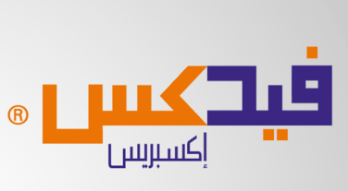 Acesta este logotipul unei companii, utilizat în unele state arabe.Î: Numiți compania!Răspuns: FedEx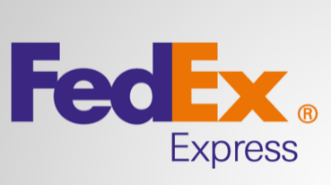 Comentariu: Săgeata caracteristică este prezentă și în versiunea arabă.Autor: Octavian Sirețeanu, Echipa Asachi24. În 1876 s-au întâlnit la timp cei mai valoroși reprezentanţi ai celor trei provincii românești: Caragiale din Muntenia, Slavici din Transilvania și Eminescu din Moldova. Î: Care 2 litere au fost omise din enunţul de mai sus?Răspuns: UL Comentariu: Cei trei s-au întâlnit la ziarul Timpul.Autor: Ion-Mihai Felea, Echipa Asachi25. Blitz dublu discret.a) Ar fi păcat să nu știţi nici măcar cea mai simplă literă a alfabetului grecesc. Dar care este ea?b) În popor, ele se mai numesc ”lapte de piatră”. Dar cum le numim noi? Vom accepta 2 variante de răspuns.Răspunsuri:  a) iota b) Stalactite/Stalagmite Comentariu: Iota (i-ul) este cea mai simplă literă grecească întrucât constă dintr-o linie. De aici și expresia – a nu ști nici o iotă.Autor: Ion-Mihai Felea, Echipa Asachi26. În cadrul unei campanii sociale, din raionul legume-fructe al unui supermarket a fost scoasă o parte din marfă. Campania intenţiona să arate cum ar arăta rafturile fără ele. Î: Numiți-le pe ele!Răspuns: albineAutor: Ion-Mihai Felea, Echipa Asachi27. Mulţi monarhi au cucerit teritorii imense. Unii s-au denumit stăpâni ai lumii, în mod evident exagerându-și capacităţile. Dar o persoană, fără exagerări, guverna la un moment dat asupra unui sfert din populaţia pământului, cu numele său fiind botezat și un oraş din Canada, teritorii în Antarctida, un stat în Australia si multe alte obiecte. Î: Despre cine este vorba?Răspuns: Regina VictoriaAutor: Eugeniu Bocancea, Echipa Asachi28. Ghiciţi ghicitoarea din Madagascar „Vei sufla - îl omori, vei sufla - îl învii”Răspuns: FoculAutor: Eugeniu Bocancea, Echipa Asachi29. 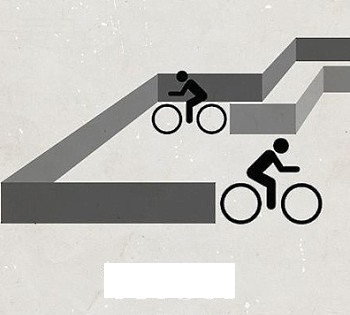 În Oltenia și Ardeal, el mai are sensul de sicriu. Î: Numiți-l!Răspuns: TronComentariu: Imaginea este un poster minimalist pentru filmul Tron (1982).Surse: dexonline, http://videla.ru/minimalistskie-kinopostery-ot-viktora-xerca-28-posterov.html Autor: Andrian Macari, Echipa Asachi30. EL a declarat la un moment dat că îl cheamă Outis, de aceea tovarășii celui pe care l-a mutilat nu l-au căutat să se răzbune. Î: Cine este EL?Răspuns: UliseComentariu: Outis = Nimeni. Așa s-a prezentat Ulise și de aceea tovarășii ciclopului Polifem nu au putut să îl răzbune întrucât Polifem spunea că ”Nimeni l-a orbit”. Nimeni este pronume negativ.Autor: Ion-Mihai Felea, Echipa AsachiRunda 431. 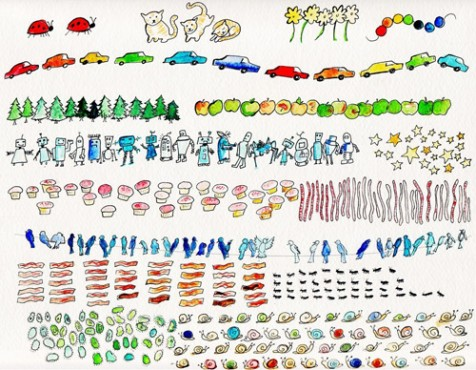 Atenție, prima întrebare a rundei a 4-a. Aveți în fața voastră o imagine menită să-i învețe pe copii primele. Î: Primele ce?Răspuns: Numere prime. Comentariu: În imagine este prezentată grafic lista primelor numere prime de la 2 la 53. 1 nu este număr prim. http://www.thegoodstuffguide.com/give-a-great-gift/http://www.neatoshop.com/catg/I-HeartAutor: Andrian Macari, Echipa Asachi32. Numărul lor în accepțiunea arhicunoscută este rezultatul alegerii subiective a lui Isaac Newton. La început a postulat că ele sunt 5, pentru ca să fie influențat ulterior de numerologia medievală. În realitate, numărul lor poate să urce până la 100, în funcţie de abilitatea fiecăruia. Î: Ce sunt ele?Răspuns: Culorile curcubeuluiComentariu: Newton s-a oprit la 7 pentru semnificația deosebită, 7 planete, 7 zile în săptămână, 7 note muzicale, bla bla.Autor: Ion-Mihai Felea, Echipa Asachi33. Din spusele lui Stephen King, ”Eu te X” este cel mai frumos lucru ce poate fi spus în orice limbă a lumii. Asta i-a spus Karol lui Mehmet, la 27 decembrie 1983. Î: Ce am înlocuit prin X?Răspuns: iertComentariu: ”Eu te iert” este cel mai frumos lucru ce poate fi spus în orice limbă a lumii, după spusele lui Stephen King. Karol este Karol Wojtyła, sau Papa Ioan Paul al II-lea, iar Mehmet este cel care a încercat să-l asasineze în 1981.Autor: Octavian Sirețeanu, Echipa Asachi34. Dismorfofobie - teama de a deveni diform.În medicină, acest sindrom este caracterizat prin dismorfofobie și inabilitate de a se maturiza. În sport, acest sindrom se referă la jucătorii de baseball care îmbătrânesc și utilizează substanțe ilegale stimulante pentru a-și menține forma fizică. În arhitectură, denumirea sindromului face referință la clădirile care, după restaurare, arată mai bine decât atunci când clădirea era nouă. Sindromul este numit în cinstea unui personaj dintr-un roman publicat în 1890.Î: Numiți personajul!Răspuns: Dorian GrayComentariu: Din ”Portretul lui Dorian Gray” de Oscar Wilde.Autor: Loredana Molea, Echipa Asachi
35. Deși suntem obișnuiți cu ideea ca proprietățile unui obiect nu pot fi separate de acesta, se pare că un grup de fizicieni condus de Tobias Denkmayr de la Universitatea Tehnică din Viena a reușit să o facă, separând câțiva neutroni de momentul lor magnetic. Acest fenomen a fost numit în cinstea unui personaj viclean dintr-o nuvelă publicată în 1865.Î: Numiți personajul!Răspuns: Motanul CheshireComentariu: Motanul Cheshire din ”Alice în Țara Minunilor” și-a lăsat zâmbetul pe cer după ce a dispărut. Motanul este separat de una dintre proprietățile sale: ceea ce este motanul nu mai coincide cu ceea ce face. Autor: Vasile Rotaru, Echipa Asachi36. În timpul pregătirii acestei întrebări nu a suferit nici un reprezentant al familiei Cervidae!Autorul întrebării se afla într-un restaurant mexican cu un prieten de-al său. La un moment dat, în timpul mesei, amicul autorului a citat din finalul unei poezii publicate în anul 1955, în revista Viața Românească. Î: Reproduceți și voi citatul din 3 cuvinte!Răspuns: Mănânc și plângComentariu: Amicul autorului mânca un taco foarte picant, odată ce a observat că i-au dat lacrimile, a spus ”Mănânc și plâng”. Aceste 3 cuvinte pot fi găsite în ultimul vers din poezia ”Moartea căprioarei” de Nicolae Labiș. Din familia Cervidae fac parte căprioara, renul, elanul și alții.http://ro.wikipedia.org/wiki/Nicolae_Labi%C8%99 http://www.poezie.ro/index.php/poetry/150749/Autor: Andrian Macari, Echipa Asachi37. 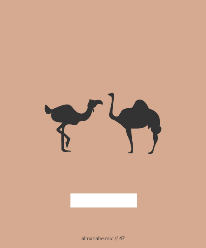 Aveți în față o interpretare grafică, în două variante, a unui personaj dintr-o operă mai puțin citită azi. Autorul operei îl caracterizează ca „himera jiganiilor, irmafroditul pasirilor”, „pasirea dobitocită şi vita păsărită”. Î: Numiți opera!Răspuns: Istoria Ieroglifică Comentariu: Autor - Dimitrie Cantemir. Aveţi pe copertă – struţocămila, personaj simbolic din această operă.Autor: Loredana Molea, Echipa Asachi38. Noi suntem obișnuiţi cu primul. Dacă ne deplasăm mai spre est o să-l întâlnim pe cel de-al doilea. Dacă ne deplasăm spre sud și apoi mai mult spre est, îl găsim pe al 3-lea. În schimb, dacă ne întoarcem în sens invers și mergem mult spre vest, o să ajungem, de exemplu, pe Insula Paștelui, și o să dăm și de cel de-al patrulea, numit ”boustrophedon”. Î: Scrieți în ce constă el!Răspuns: Scrii un rând într-un sens apoi următorul în celălaltSe acceptă: După sensComentariu: Este vorba despre modalităţi de scriere: stânga-dreapta, dreapta-stânga, sus-jos. Direcția de deplasare pe hartă amintește de stilul de scris.Autor: Ion-Mihai Felea, Echipa Asachi39. Se spune că etimologia acestei expresii este următoarea:Se spune că interjecția era utilizată în secolul 18 pentru a atrage atenția. După 1806, interjecția a fost dublată, și era utilizată pentru a atrage atenția înainte de a spune un toast sau a felicita pe cineva. Prin 1813 a obținut forma actuală, inclusiv al 3-lea cuvânt. Acesta din urmă, se zice că ar fi fost împrumutat de europeni de la mongoli, care-l utilizau în calitate de exclamație de bravadă.Î: Despre ce expresie este vorba?Răspuns: Hip Hip HooraySe acceptă: Alte forme de transcriereSursă: http://en.wikipedia.org/wiki/Hip_hip_hoorayAutor: Octavian Sirețeanu, Echipa Asachi40. Atenție, în întrebare sunt înlocuiri!Conform unui banc, paznicii închisorii și-au dat seama că se pregătește o evadare atunci când o ALFA a avut loc într-o celulă unde erau cazați condamnații pe viață.Î: Care 3 cuvinte au fost înlocuite prin ALFA?Răspuns: Petrecere de adioSursă: http://shortiki.com/Autor: Octavian Sirețeanu, Echipa Asachi